LIC. ELISEO FERNÁNDEZ MONTÚFAR, Presidente Municipal de Campeche, Estado del mismo nombre, en cumplimiento a lo dispuesto por los artículos 1º, 115 fracciones I párrafo primero, II párrafo primero y III de la Constitución Política de los Estados Unidos Mexicanos; 102, 105, 106, 108, 115 de la Constitución Política del Estado de Campeche; 2º, 20, 21, 27, 31, 58 fracción III, 59, 60, 69 fracciones I, III, XII y XXII, 71, 73 fracciones III, IV y XI, 103 fracciones I y XVII, 106 fracción VIII y 186 de la Ley Orgánica de los Municipios del Estado de Campeche; 2º, 3º, 6º, 8º, 35 fracción III, 36, 37, 39, 41, 49 fracción III, 51, 52, 54, 56, 57, 58, 61 del Bando de Policía y Gobierno del Municipio de Campeche; 2, 3, 4, 5, 6, 7, 9, 10, 11, 15, 16, 17, 20 fracción IX y XIII, 26, 27, 28, 29, 47, 73 y 74 del Reglamento Interior del H. Ayuntamiento para el Municipio de Campeche, artículo 18 fracciones IV, V y VI del Reglamento de la Administración Pública Centralizada y Paramunicipal del Municipio de Campeche para su publicación y debida observancia; hago saber:Que el Honorable Ayuntamiento del Municipio de Campeche, en su Vigésima Quinta Sesión Ordinaria de Cabildo, celebrada el día 30 del mes de octubre del año 2020, ha tenido a bien aprobar y expedir el siguiente:ACUERDO NÚMERO 244DEL HONORABLE AYUNTAMIENTO DEL MUNICIPIO DE CAMPECHE, POR EL CUAL SE APRUEBA EL DICTAMEN DE LA COMISIÓN EDILICIA DE ASUNTOS JURÍDICOS Y REGULARIZACIÓN DE LA TENENCIA DE LA TIERRA, RELATIVO A LA INICIATIVA DEL C. PRESIDENTE MUNICIPAL, ELISEO FERNÁNDEZ MONTÚFAR, PARA APLICAR EL PROGRAMA DE REGULARIZACIÓN DE LA TENENCIA DE LA TIERRA EN LAS COLONIAS: HÉROE DE NACOZARI, LEOVIGILDO GÓMEZ, UNIDAD HABITACIONAL FIDEL VELÁZQUEZ, KANISTÉ, PEÑA, AMPLIACIÓN POLVORÍN, AMPLIACIÓN BELLAVISTA, MORELOS III, UNIDAD HABITACIONAL HÉROES DE CHAPULTEPEC, ELVIA MARÍA, UNIDAD HABITACIONAL KALÁ, CERRO DE LA EMINENCIA, POLVORÍN. AMPLIACIÓN MIGUEL HIDALGO, ERNESTO ZEDILLO, SASCALUM Y CUATRO CAMINOS, DE ESTA CIUDAD; PARA ENAJENAR MEDIANTE COMPRAVENTA FRACCIONES DE TERRENO DE PROPIEDAD MUNICIPAL A FAVOR DE LOS POSESIONARIOS ACTUALES.ANTECEDENTES:A).- Que con fundamento en lo establecido por los artículos 115 fracción V inciso e) de la Constitución Política de los Estados Unidos Mexicanos, 102 fracción I de la Constitución Política del Estado de Campeche; 63, 64 Fracción I, 73, 76 fracción III de la Ley Orgánica de los Municipios del Estado de Campeche; 79, 80 del Reglamento Interior del H. Ayuntamiento para el Municipio de Campeche, 54, 55 del Bando de Policía y Gobierno del Municipio de Campeche, se presenta a la consideración de los integrantes del H. Ayuntamiento, el Dictamen Emitido por la Comisión Edilicia de Asuntos Jurídicos y Regularización de la Tenencia de la Tierra del Municipio de Campeche.CONSIDERANDOSI.- Este Ayuntamiento es legalmente competente para conocer y dictaminar respecto de los presentes asuntos en términos de lo establecido por los artículos 115 fracción V inciso e) de la Constitución Política de los Estados Unidos Mexicanos; 102 fracción I de la Constitución Política del Estado de Campeche; 151, 153, 154 de la Ley Orgánica de los Municipios del Estado de Campeche, 54, 55 del Bando de Policía y Gobierno del Municipio de Campeche. II.- La Comisión Edilicia de Asuntos Jurídicos y Regularización de la Tenencia de la Tierra del Municipio de Campeche, en ejercicio de sus facultades, dictaminó la iniciativa, en los siguientes términos: DICTAMEN DE LA COMISIÓN EDILICIA DE ASUNTOS JURÍDICOS Y REGULARIZACIÓN DE LA TENENCIA DE LA TIERRA, RELATIVO A LA INICIATIVA DEL C. PRESIDENTE MUNICIPAL, ELISEO FERNÁNDEZ MONTÚFAR, PARA APLICAR EL PROGRAMA DE REGULARIZACIÓN DE LA TENENCIA DE LA TIERRA EN LAS COLONIAS: HÉROE DE NACOZARI, LEOVIGILDO GÓMEZ, UNIDAD HABITACIONAL FIDEL VELÁZQUEZ, KANISTÉ, PEÑA, AMPLIACIÓN POLVORÍN, AMPLIACIÓN BELLAVISTA, MORELOS III, UNIDAD HABITACIONAL HÉROES DE CHAPULTEPEC, ELVIA MARÍA, UNIDAD HABITACIONAL KALÁ, CERRO DE LA EMINENCIA, POLVORÍN. AMPLIACIÓN MIGUEL HIDALGO, ERNESTO ZEDILLO, SASCALUM Y CUATRO CAMINOS, DE ESTA CIUDAD; PARA ENAJENAR MEDIANTE COMPRAVENTA FRACCIONES DE TERRENO DE PROPIEDAD MUNICIPAL A FAVOR DE LOS POSESIONARIOS ACTUALES.ANTECEDENTES:A). - En su oportunidad, el Lic. Eliseo Fernández Montúfar, Presidente Municipal de Campeche, remitió a la Secretaría del H. Ayuntamiento, para ser turnado a la Comisión pertinente, la iniciativa para aplicar el Programa de Regularización de la Tenencia de la Tierra en diversas colonias de esta ciudad, a fin de enajenar mediante compraventa, fracciones de terreno de propiedad municipal, a favor de los posesionarios actuales. B). - Turnada como lo fue a esta Comisión el proyecto de referencia, por el C. Secretario del H. Ayuntamiento de Campeche, previas sesiones de los integrantes de esta Comisión, se procede emitir el dictamen correspondiente.CONSIDERANDOS:I.- Que de conformidad con lo establecido en el artículo 115 de la Constitución Política de los Estados Unidos Mexicanos, 102 de la Constitución Política del Estado de Campeche; el municipio libre es base de la división territorial y de la organización política y administrativa del Estado de Campeche, investido de personalidad jurídica y patrimonio propios con las facultades y limitaciones establecidas en la Constitución Política de los Estados Unidos Mexicanos, así como en las demás disposiciones aplicables.II.- Que con fecha 30 de octubre de 2018, en la Primera Sesión Ordinaria de Cabildo del H. Ayuntamiento del Municipio de Campeche, se conformó la Comisión Edilicia de Asuntos Jurídicos y Regularización de la Tenencia de la Tierra, misma que quedó integrada por los C.C. Alfonso Alejandro Durán Reyes, Síndico de Asuntos Jurídicos; Elena Ucán Moo, Quinta Regidora y Aldo Román Contreras Uc, Sexto Regidor, quedando la presidencia a cargo del primero de los nombrados.III.- Que numerosas familias campechanas se han visto en la necesidad de ampliar sus viviendas afectando terrenos de propiedad municipal, tanto en las colonias populares de la ciudad como en Héroe de Nacozari, Leovigildo Gómez, Unidad Habitacional Fidel Velázquez, Kanisté, Peña, Ampliación Polvorín, Ampliación Bellavista, Morelos III, Unidad Habitacional Héroes De Chapultepec, Elvia María, Unidad Habitacional Kalá, Cerro de la Eminencia, Polvorín. Ampliación Miguel Hidalgo, Ernesto Zedillo, Sascalum y Cuatro Caminos, de esta Ciudad. IV.- Que la ciudadanía requiere respuestas a sus demandas sobre servicios municipales eficientes, vivienda digna y certeza jurídica para el patrimonio familiar, siendo éste el compromiso que asume la administración municipal, a través de la aplicación del Programa de Regularización de la Tenencia de la Tierra, aprobado en su Décima Sesión Extraordinaria de Cabildo celebrada el día 17 de mayo del 2019. Contribuyendo así a la formación del patrimonio familiar de familias en condiciones vulnerables.V.- Que tratándose la Regularización de los Terrenos de Propiedad Municipal de una obra de beneficio colectivo, cuyo propósito es otorgar beneficios a las familias, que por necesidad de contar con  una vivienda digna, afectaron fracciones de terreno de propiedad municipal, se propone que la regularización de los predios ocupados por viviendas en las Colonias Populares de esta ciudad se realice de la manera siguiente: Regularizar a través de una compraventa la superficie ocupada, fijando el valor del metro cuadrado a razón del equivalente al valor comercial vigente a la fecha de la firma del contrato; lo anterior con fundamento en los artículos 67 de la Ley de Bienes del Estado de Campeche y de sus Municipios; siendo aquellos, 17 lotes de terreno que se localizan en las Colonias: Héroe de Nacozari, Leovigildo Gómez, Unidad Habitacional Fidel Velázquez, Kanisté, Peña, Ampliación Polvorín, Ampliación Bellavista, Morelos III, Unidad Habitacional Héroes de Chapultepec, Elvia María, Unidad Habitacional Kalá, Cerro de la Eminencia, Polvorín. Ampliación Miguel Hidalgo, Ernesto Zedillo, Sascalum y Cuatro Caminos de esta ciudad; los cuales se describen a continuación:                        DESLINDE:                            DESLINDE:                           DESLINDE:                              DESLINDE:PARTIENDO POR EL VÉRTICE 1, CON RUMBO N 13°03´33” E CON UNA DISTANCIA  DE 10.18 M.L., SE LLEGA AL VÉRTICE 2, COLINDA POR ESTE LADO CON LOTE 23, CONTINÚA DEL VÉRTICE 2 CON RUMBO  N 76°52´47” W CON UNA DISTANCIA DE 27.05 M.L. SE LLEGA AL VÉRTICE 3, COLINDA POR ESTE LADO CON LOTE 5, CONTINÚA DEL VÉRTICE  3 CON RUMBO S 04°01´56” W, CON UNA DISTANCIA DE 10.20 M.L. SE LLEGA AL VÉRTICE 4, COLINDA  POR ESTE LADO CON PROPIEDAD MUNICIPAL, CONTINÚA DEL VÉRTICE 4 CON RUMBO S 76°38´11” E CON UNA DISTANCIA DE 25.45 M.L. SE LLEGA AL VÉRTICE 1, PUNTO DE PARTIDA, COLINDA POR ESTE LADO CON LOTE 2, CERRANDO EL POLÍGONO  CON UNA SUPERFICIE:                                                                                                                                                                                                                                                                                                                                                                       DESLINDE:PARTIENDO DEL VÉRTICE 1, CON RUMBO S 76°01´29.21” W CON UNA DISTANCIA DE 6.10 SE LLEGA AL      VÉRTICE 2, COLINDA POR ESTE LADO CON PROPIEDAD PARTICULAR, CONTINÚA DEL VÉRTICE 2, CON RUMBO N 12° 24´52.49” W CON UNA DISTANCIA DE 10.20 M.L.  SE LLEGA AL VÉRTICE 3, COLINDA POR ESTE LADO CON PROPIEDAD PARTICULAR, CONTINÚA DEL VÉRTICE 3, CON RUMBO N 77°09´07.57” E  CON UNA DISTANCIA DE 6.10 M.L. SE LLEGA AL VÉRTICE 4, COLINDA POR ESTE LADO CON PROPIEDAD PARTICULAR, CONTINÚA CON EL VÉRTICE 4, CON RUMBO S 12°24´09.76” E, CON UNA DISTANCIA  DE 10.08 M.L. SE LLEGA AL VÉRTICE 1, PUNTO DE PARTIDA, COLINDA POR ESTE LADO CON PROPIEDAD DE LA C. MARÍA CANDELARIA TUN SANSORES CERRANDO EL POLÍGONO.                           DESLINDE:PARTIENDO DEL VÉRTICE 1, CON RUMBO S 78°04´17” E CON UNA DISTANCIA DE 23.10 M.L. SE LLEGA AL VÉRTICE 2, COLINDA CON CALLE NIÑO ARTILLERO, CONTINÚA DEL VÉRTICE 2, CON RUMBO S 20°44´13” W CON UNA DISTANCIA  DE 01.70 M.L. SE LLEGA AL VÉRTICE 3, CONTINÚA DEL VÉRTICE 3, CON RUMBO  N 84°47´21” W  CON UNA DISTANCIA DE 2.90 M.L. SE LLEGA AL VÉRTICE 4, CONTINÚA DEL VÉRTICE 4, CON RUMBO N 89° 51´12”  W  CON UNA DISTANCIA DE 3.10 M.L. SE LLEGA AL VÉRTICE 5, CONTINÚA DEL  VÉRTICE 5 CON RUMBO S  72°13´11” W CON UNA DISTANCIA 13.75 M.L. SE LLEGA AL VÉRTICE 6, CONTINÚA DEL VÉRTIC E6, CON RUMBO S 10°40´47” W CON UNA DISTANCIA DE 4.00 M.L. SE LLEGA AL VÉRTICE 7, CONTINÚA DEL VÉRTICE 7 CON RUMBO N 83°57´19”  W Y UNA DISTANCIA DE 5.30 M.L.  SE LLEGA AL VÉRTICE 8, COLINDANDO POR TODOS ESTOS LADOS CON TERRENO DE PROPIEDAD MUNICIPAL (BARRANCA), CONTINÚA DEL VÉRTICE 8 CON RUMBO 12°40´42” E  CON UNA DISTANCIA DE 14.25 M.L  SE LLEGA AL VÉRTICE 1, PUNTO DE PARTIDA, COLINDANDO POR ESTE LADO CON LOTE 38, CERRANDO EL POLÍGONO  CON UNA SUPERFICIE DE:          DESLINDE:       PARTIENDO DEL VÉRTICE 1, CON RUMBO S 50°51´37.08” E CON UNA DISTANCIA DE 9.12 M.L. SE LLEGA AL  VÉRTICE 2, COLINDA CON LOTE 2-A, CONTINÚA DEL VÉRTICE 2, CON RUMBO S 38°15´29.33” W CON UNA DISTANCIA DE 10.60 M.L. SE LLEGA AL VÉRTICE 3, Y COLINDA POR ESTE LADO CON PROPIEDAD MUNICIPAL  Y LOTE 10, CONTINÚA VÉRTICE 3, CON RUMBO N 49°40´55.91” W CON UNA DISTANCIA DE 8.48 M.L. SE LLEGA AL VÉRTICE 4, Y COLINDA POR ESTE LADO CON CALLE 12-B, CONTINÚA DEL  , CON RUMBO N. 34°44´55.71” E  CON UNA DISTANCIA DE 10.45 M.L. SE LLEGA AL VÉRTICE 1, PUNTO DE PARTIDA COLINDANDO POR ESTE LADO CON LOTE 1, CERRANDO EL POLÍGONO CON UNA SUPERFICIE DE:                 DESLINDE:PARTIENDO POR EL VÉRTICE 1, CON RUMBO N 78°21´47.16”E  CON UNA DISTANCIA DE 8.80 M.L. SE LLEGA AL VÉRTICE 2, COLINDA POR ESTE LADO CON CALLE REFORMA, CONTINÚA DEL VÉRTICE 2, CON RUMBO N 07° 45´37.03” E CON UNA DISTANCIA DE 4.60 M.L.  SE LLEGA AL VÉRTICE 3, COLINDA POR ESTE LADO CON TERRENO DE PROPIEDAD DEL C. ROGELIO OCTAVIO MAGAÑA GONZÁLEZ, CONTINÚA DEL VÉRTICE 3, CON RUMBO S 75°47´01.54” W CON UNA DISTANCIA DE 9.50 M.L. SE LLEGA AL VÉRTICE 4, COLINDA POR ESTE LADO CON PROPIEDAD MUNICIPAL, CONTINÚA DEL VÉRTICE 4, CON RUMBO S. 00°26´48.02” W CON UNA DISTANCIA DE 4.00 M.L.  SE LLEGA AL VÉRTICE 1, PUNTO DE PARTIDA, COLINDA POR ESTE LADO CON CANAL PLUVIAL, CERRANDO EL POLÍGONO, CON UNA SUPERFICIE DE:    DESLINDE:PARTIENDO DEL VÉRTICE 1, CON RUMBO S 33°34´45.80” E CON UNA DISTANCIA DE 15.00 M.L. SE LLEGA AL VÉRTICE 2, COLINDA CON CALLE S/N, CONTINÚA DEL VÉRTICE 2,  CON RUMBO  S  59°04´50.75” O  CON UNA DISTANCIA DE 8.75 M.L. SE LLEGA AL VÉRTICE 3, COLINDA CON LOTE “A” CONTINÚA DEL VÉRTICE 3, CON RUMBO S 30°56´33.92” O CON UNA DISTANCIA DE 15.00 M.L. SE LLEGA AL VÉRTICE 4, COLINDA POR ESTE LADO CON ÁREA VERDE; CONTINÚA CON EL VÉRTICE 4,  CON RUMBO N 59°12´36.37” E  CON UNA DISTANCIA 7.16 M.L. SE LLEGA AL VÉRTICE 1, PUNTO DE PARTIDA, COLINDANDO POR ESTE LADO CON AV. MONTES DE OCA, CERRANDO EL POLÍGONO CON UNA SUPERFICIE:DESLINDE: PARTIENDO DE VÉRTICE 1, CON RUMBOS 81°12´54.49” W CON UNA DISTANCIA DE 7.05 M.L. SE LLEGA AL VÉRTICE 2, COLINDA POR ESTE LADO CON CALLE PRIVADA DE LA 2, CONTINÚA DEL VÉRTICE 2, CON RUMBO N 01°24´46.33” E CON UNA DISTANCIA DE 13.70 M.L.  SE LLEGA AL VÉRTICE 3, COLINDA POR ESTE LADO CON LOTE 4, CONTINÚA CON EL VÉRTICE 3 CON RUMBO S 82°49´57.68” E CON UNA DISTANCIA DE 7.00 M.L. SE LLEGA AL VÉRTICE 4, CONTINÚA DEL VÉRTICE 4, CON RUMBO S 01°32´24.45” W CON UNA DISTANCIA DE 11.75 M.L. SE LLEGA AL VÉRTICE 1, PUNTO DE PARTIDA, COLINDA POR ESTE LADO CON LOTE 2, CERRANDO EL POLÍGONO, CON UNA SUPERFICIE:               DESLINDE:PARTIENDO DEL VÉRTICE 1, CON RUMBO S 85°44´34.12” E CON UNA DISTANCIA  DE 14.00 M.L., SE LLEGA AL VÉRTICE 2, Y COLINDA POR ESTE LADO CON LA AV. COLOSIO, CONTINÚA DEL VÉRTICE 2 CON RUMBO  S 43°16´03.74” O CON UNA DISTANCIA DE 18.00 M.L. SE LLEGA AL VÉRTICE 3, COLINDA POR ESTE LADO CON PROPIEDA MUNCIPAL, CONTINÚA DEL VÉRTICE 3, CON RUMBO N 21°14´06.27” O CON UNA DISTANCIA DE 6.30 M.L. SE LLEGA AL VÉRTICE 4, Y CONTINÚA HACIENDO UN QUIEBRE, CON RUMBO N 04°32´44.33” E CON UNA DISTANCIA DE 8.30 M.L. SE LLEGA AL VÉRTICE 1, PUNTO DE PARTIDA, Y COLINDA POR ESTOS LADOS CON PROPIEDAD PARTICULAR, CERRANDO EL POLÍGONO  CON UNA SUPERFICIE:  109.19 M2.          DESLINDE:PARTIENDO DEL VÉRTICE 1, CON RUMBO N 88°30´33.43” E CON UNA DISTANCIA  DE 0.60 M.L., SE LLEGA AL VÉRTICE 2,  COLINDA CON PROPIEDAD DE LA C. MARGARITA GONZÁLEZ DE GONZÁLEZ, CONTINÚA DEL VÉRTICE 2, CON RUMBO S 01°12´42.79” E CON UNA DISTANCIA DE 5.00 M.L. SE LLEGA AL VÉRTICE 3, COLINDA POR ESTE LADO CON PROPIEDAD DE LA C. EDELFIDIA MANZANILLA TEC, CONTINÚA DEL VÉRTICE 3, CON RUMBO N 88°30´33.43” E CON UNA DISTANCIA DE 25.00 M.L. SE LLEGA AL VÉRTICE 4, Y COLINDA CON PROPIEDAD DE LA  C. EDELFIDIA MANZANILLA TEC, CONTINÚA  DEL VÉRTICE 4, CON RUMBO S 01°12´42.79” E, CON UNA DISTANCIA DE 3.35 M.L. SE LLEGA AL VÉRTICE 5, Y COLINDA  CON CALLE ECUADOR, CONTINÚA DEL VÉRTICE 5 CON RUMBO S 88°30´12.72” W, CON UNA DISTANCIA DE 26.10 M.L. SE LLEGA AL VÉRTICE 6, Y COLINDA CON PROPIEDAD PARTICULAR, CONTINÚA DEL VÉRTICE 6, CON RUMBO N 02°12´45.76” E CON UNA DISTANCIA DE 8.37 M.L. SE LLEGA AL VÉRTICE 1, PUNTO DE PARTIDA Y COLINDA CON TERRENOS DEL FUNDO LEGAL. CERRANDO EL POLÍGONO  CON UNA SUPERFICIE:                  DESLINDE:                              DESLINDE: PARTIENDO DEL VÉRTICE 1, CON RUMBO S 55°32´56” W, CON UNA DISTANCIA  DE 04.05 M.L., SE LLEGA       AL VÉRTICE 2,  Y COLINDA POR ESTE LADO  CON LA CALLE LIMONARES, CONTINÚA DEL VÉRTICE 2, CON RUMBO  S 25°26´22” E,  CON UNA DISTANCIA DE 16.80 M.L. SE LLEGA AL VÉRTICE 3, COLINDA POR ESTE LADO CON LOTE 15, CONTINÚANDO DEL VÉRTICE 3, CON RUMBO N 64°04´06” E CON UNA DISTANCIA DE 04.00 M.L. SE LLEGA AL VÉRTICE 4, Y  COLINDA POR ESTE LADO CON LOTE 16, CONTINÚA DEL VÉRTICE 4,  CON RUMBO N 25°26´20” W, CON UNA DISTANCIA DE 17.40 M.L. SE LLEGA AL VÉRTICE 1, PUNTO DE PARTIDA, COLINDANDO CON LOTES 12 Y 13 CERRANDO EL POLÍGONO  CON UNA SUPERFICIE DE:.              DESLINDE:PARTIENDO  DEL VÉRTICE 1, CON RUMBO S 11°47´40.20” O CON UNA DISTANCIA DE 29.55 M.L. SE LLEGA AL VÉRTICE 2, Y COLINDA POR ESTE LADO CON RESIDENCIAL SANTA ROSA (PROPIEDAD PARTICULAR), CONTINÚA DEL VÉRTICE 2, CON RUMBO N 79°06´14.59” O CON UNA DISTANCIA DE 8.70 M.L. SE LLEGA AL VÉRTICE 3, Y COLINDA POR ESTE LADO CON PROPIEDAD PARTICULAR, CONTINÚA DEL VÉRTICE 3, CON RUMBO N 06°45´49.18” E CON UNA DISTANCIA  DE 4.65 M.L. SE LLEGA AL VÉRTICE 4, Y COLINDA POR ESTE LADO CON PROPIEDAD MUNICIPAL, CONTINúA DEL VÉRTICE4  CON RUMBO   S 78°58´09.89” E, CON UNA DISTANCIA DE 8.00 M.L. SE LLEGA AL VÉRTICE 5, CONTINÚA  DEL VÉRTICE 5 CON RUMBO N 06°45´49.18” E CON UNA DISTANCIA DE 25.00 M.L. SE LLEGA AL VÉRTICE 6,  Y COLINDA POR ESTOS LADOS CON PROPIEDAD PARTICULAR, CONTINÚA DE VÉRTICE 6, CON RUMBO S  78°58´09.89” E  CON UNA DISTANCIA DE 3,30 M.L. SE LLEGA AL PUNTO DE PARTIDA VÉRTICE 1 Y COLINDA POR ESTE LADO CON CALLE SANTA ROSA, CERRANDO EL POLÍGONO, CON UNA SUPERFICIE DE:          DESLINDE:PARTIENDO  DEL VÉRTICE 1, CON RUMBO S 70°16´22.92” O CON UNA DISTANCIA DE 9.60 M.L. SE LLEGA AL VÉRTICE 2, Y COLINDA POR ESTE LADO CON PROPIEDAD MUNICIPAL, CONTINÚA DEL VÉRTICE 2,   CON RUMBO N 18°14´16.76,” O CON UNA DISTANCIA DE 13.10 M.L. SE LLEGA AL VÉRTICE 3, Y COLINDA POR ESTE LADO CON DERECHO DE VÍA DE F.F.C.,  CONTINÚA DEL VÉRTICE 3, CON RUMBO N 70°16´22.92” E,  CON UNA DISTANCIA  DE 9.60 M.L. SE LLEGA AL VÉRTICE 4, Y COLINDA POR ESTE LADO CON PROPIEDAD MUNICIPAL, CONTINÚA DEL VÉRTICE 4, CON RUMBO S 18°14´16.76” E, CON UNA DISTANCIA DE 13.10 M.L.   SE LLEGA AL VÉRTICE 1 PUNTO DE PARTIDA Y COLINDA POR ESTE LADO CON LOTE 31, CERRANDO EL POLÍGONO CON UNA SUPERFICIE DE:          DESLINDE:PARTIENDO  DEL VÉRTICE 1, CON RUMBO N 42°49´05.68” E CON UNA DISTANCIA DE 9.00 M.L. SE LLEGA AL VÉRTICE 2, Y COLINDA POR ESTE LADO CON CALLE KABAH, CONTINÚA DEL VÉRTICE 2,   CON RUMBO S47°10´54.32,” E CON UNA DISTANCIA DE 13.50 M.L. SE LLEGA AL VÉRTICE 3, Y COLINDA POR ESTE LADO CON PROPIEDAD MUNICIPAL, CONTINÚA DEL VÉRTICE 3, CON RUMBO S43°08´30.42” O,  CON UNA DISTANCIA  DE 9.00 M.L. SE LLEGA AL VÉRTICE 4, Y COLINDA POR ESTE LADO CON LOTE 3, CONTINÚA DEL VÉRTICE 4, CON RUMBO   N 46° 32´ 54. 99” O, CON UNA DISTANCIA DE 13.50 M.L. SE LLEGA AL VÉRTICE 1. PUNTO DE PARTIDA Y COLINDA POR ESTE LADO CON PROPIEDAD, CERRANDO EL POLÍGONO.VI.- Que el Síndico de Asuntos Jurídicos en coordinación con la Subdirección de Regularización de la Tenencia de la Tierra del Municipio de Campeche, tienen la facultad de llevar a cabo los trámites legales que tiene por objeto la enajenación por compraventa, de los lotes de terrenos antes descritos, a favor de los posesionarios actuales.VII.- Que una vez analizada la propuesta presentada por el Presidente Municipal, esta Comisión dictamina procedente su aprobación por parte del Cabildo al haber reunido tal proyecto los requisitos y elementos de una normativa municipal y no contraviene disposiciones de orden público y sus disposiciones se consideran pertinentes para el buen desarrollo de la función de la administración pública municipal.Por lo anteriormente expuesto, la Comisión,DICTAMINA:PRIMERO: Es PROCEDENTE la iniciativa del Lic. Eliseo Fernández Montúfar, Presidente Municipal de Campeche, para aplicar el Programa de Regularización de la Tenencia de la Tierra aprobado por el Cabildo de este H. Ayuntamiento, en su Décima Sesión Extraordinaria celebrada el día 17 de mayo del 2019, a fin de enajenar los 17 lotes de terreno a favor de los actuales posesionarios, ubicados en diversas colonias de esta ciudad, mismos que se describen en el presente dictamen. SEGUNDO: Se acuerda remitir el presente dictamen al C. Secretario del H. Ayuntamiento del Municipio de Campeche, para que se sirva presentarlo para su discusión ante el H. Cabildo en términos del artículo 91 del Reglamento Interior del H. Ayuntamiento para el Municipio de Campeche, en la Sesión Ordinaria de Cabildo que corresponda.TERCERO: Archívese el presente expediente como asunto concluido.CUARTO: Cúmplase.ASÍ LO DICTAMINAN LOS INTEGRANTES DE LA COMISIÓN EDILICIA DE ASUNTOS JURÍDICOS Y REGULARIZACIÓN DE LA TENENCIA DE LA TIERRA, DEL H. AYUNTAMIENTO DEL MUNICIPIO DE CAMPECHE, EL DÍA VEINTISÉIS DEL MES DE OCTUBRE DE DOS MIL VEINTE, EN LA CIUDAD DE SAN FRANCISCO DE CAMPECHE, ESTADO DE CAMPECHE; LOS CC. ALFONSO ALEJANDRO DURÁN REYES, SÍNDICO DE ASUNTOS JURÍDICOS; ELENA UCÁN MOO, QUINTA REGIDORA Y ALDO ROMÁN CONTRERAS UC, SEXTO REGIDOR. (RÚBRICAS)III.- Que en este sentido se propone a los integrantes del H. Ayuntamiento del Municipio de Campeche, emitir el presente acuerdo conforme a los siguientes:CONSIDERANDOS:I.- Que este H. Ayuntamiento es legalmente competente para conocer y dictaminar en el presente asunto, conforme a lo preceptuado por los artículos 115 fracción I, II inciso b),  V inciso e) de la Constitución Política de los Estados Unidos Mexicanos; 102 fracción I inciso a), 106, 108 inciso b) de la Constitución Política del Estado de Campeche; Artículo 2,  69 fracción I y 103 fracción I, 104 fracción I, 107 fracción VI de la Ley Orgánica de los Municipios del Estado de Campeche; 19, 65 fracción IV, 67, 70 de la Ley de Bienes del Estado de Campeche y sus Municipios; artículos 744, 747 fracciones II y III, 750 y 782 del Código Civil del Estado de Campeche; artículos 2, 3, 4, 6, 35 fracción III, 36, y 109 fracción XI del Bando de Policía y Gobierno del Municipio de Campeche.II.- Que el artículo 4° de la Constitución Política de los Estados Unidos Mexicanos, establece el derecho de toda familia “a disfrutar de una vivienda digna y decorosa. La Ley establecerá los instrumentos y apoyos necesarios a fin de alcanzar tal objetivo”.III.-  Que considerando que las fracciones que se pretenden enajenar a través de una compraventa son superficies pequeñas, se encuentran ocupadas por construcciones de las viviendas y los recursos que se obtenga como monto de las operaciones de compraventa de bienes de propiedad municipal, serán aplicados en obras y servicios de carácter social en beneficio de las colonias de la ciudad y los poblados del Municipio, se solicita dispensa de subasta pública.IV.- Que los predios ocupados que se proponen para regularizar a través del presente acuerdo a favor de los posesionarios actuales, son fracciones de terreno de propiedad municipal, los cuales el Municipio de Campeche los ostenta a título de dueño y carecen de inscripción ante la Dirección del Registro Público de la Propiedad y del Comercio. Motivo por el cual se deberá solicitar ante la Dirección del Registro Público de la Propiedad y del Comercio del Estado de Campeche proceder a la inscripción de los mismos a favor del Municipio de Campeche.V.- Enterados de tal propósito los integrantes de este Honorable Ayuntamiento consideran que la procedencia de esta solicitud debe determinarse de conformidad a los principios del artículo 115 fracción II, párrafo segundo, de la Constitución Política de los Estados Unidos Mexicanos; 102 fracción I, de la Constitución Política del Estado de Campeche; 59 fracción IV de la Ley Orgánica de los Municipios del Estado de Campeche; y 69 del Reglamento Interior del H. Ayuntamiento para el Municipio de Campeche; y con fundamento en los preceptos mencionados, los integrantes del H. Ayuntamiento del Municipio de Campeche, estiman procedente  emitir el siguiente. A C U E R D OPRIMERO.- SE APRUEBA EL DICTAMEN DE LA COMISIÓN EDILICIA DE ASUNTOS JURÍDICOS Y REGULARIZACIÓN DE LA TENENCIA DE LA TIERRA, RELATIVO A LA INICIATIVA DEL C. PRESIDENTE MUNICIPAL, ELISEO FERNÁNDEZ MONTÚFAR, PARA APLICAR EL PROGRAMA DE REGULARIZACIÓN DE LA TENENCIA DE LA TIERRA EN LAS COLONIAS: HÉROE DE NACOZARI, LEOVIGILDO GÓMEZ, UNIDAD HABITACIONAL FIDEL VELÁZQUEZ, KANISTÉ, PEÑA, AMPLIACIÓN POLVORÍN, AMPLIACIÓN BELLAVISTA, MORELOS III, UNIDAD HABITACIONAL HÉROES DE CHAPULTEPEC, ELVIA MARÍA, UNIDAD HABITACIONAL KALÁ, CERRO DE LA EMINENCIA, POLVORÍN. AMPLIACIÓN MIGUEL HIDALGO, ERNESTO ZEDILLO, SASCALUM Y CUATRO CAMINOS, DE ESTA CIUDAD; PARA ENAJENAR MEDIANTE COMPRAVENTA FRACCIONES DE TERRENO DE PROPIEDAD MUNICIPAL A FAVOR DE LOS POSESIONARIOS ACTUALES.SEGUNDO.- ES PROCEDENTE LA ENAJENACIÓN MEDIANTE COMPRAVENTA A FAVOR DE SUS POSESIONARIOS ACTUALES, DE 17 LOTES DE TERRENO QUE SE LOCALIZAN EN LAS COLONIAS: HÉROE DE NACOZARI, LEOVIGILDO GÓMEZ, UNIDAD HABITACIONAL FIDEL VELÁZQUEZ, KANISTÉ, PEÑA, AMPLIACIÓN POLVORÍN, AMPLIACIÓN BELLAVISTA, MORELOS III, UNIDAD HABITACIONAL HÉROES DE CHAPULTEPEC, ELVIA MARÍA, UNIDAD HABITACIONAL KALÁ, CERRO DE LA EMINENCIA, POLVORÍN, AMPLIACIÓN MIGUEL HIDALGO, ERNESTO ZEDILLO, SASCALUM Y CUATRO CAMINOS DE ESTA CIUDAD; DESCRITOS EN EL CONSIDERANDO QUINTO DEL DICTAMEN QUE SE APRUEBA.TERCERO.- SE FACULTA AL SÍNDICO DE ASUNTOS JURÍDICOS PARA QUE, EN TÉRMINOS DEL ARTÍCULO 73 FRACCIONES VI Y VII DE LA LEY ORGÁNICA DE LOS MUNICIPIOS DEL ESTADO, REALICE LOS TRÁMITES INHERENTES PARA LA ESCRITURACIÓN E INSCRIPCIÓN ANTE LA DIRECCIÓN DEL REGISTRO PÚBLICO DE LA PROPIEDAD Y DEL COMERCIO, DE LOS 17 LOTES DE TERRENO APROBADOS EN EL PRESENTE ACUERDO, A FAVOR DE SUS ACTUALES POSESIONARIOS.CUARTO.- SE APRUEBA EL PRECIO DE VENTA POR METRO CUADRADO DE LOS PREDIOS OBJETO DEL PRESENTE ACUERDO, EN SU VALOR COMERCIAL VIGENTE A LA FECHA DE LA FIRMA DEL CONTRATO, PREVIO AVALÚO POR LA DIRECCIÓN DE CATASTRO. QUINTO.- LA AUTORIZACIÓN A LA QUE SE CONTRAE EL PRESENTE ACUERDO, ESTARÁ EN VIGOR DOCE MESES CONTADOS A PARTIR DEL INICIO DE SU VIGENCIA, TRANSCURRIDO DICHO PLAZO QUEDARÁ EXTINGUIDO Y NINGUNO DE LOS BENEFICIARIOS PODRÁ HACER USO DE LA MISMA ANTE EL H. AYUNTAMIENTO DEL MUNICIPIO DE CAMPECHE PARA OBTENER POR PARTE DE ESTE LA COMPRAVENTA DE LOS INMUEBLES RESPECTIVOS.SEXTO.- CONCLUIDOS LOS TRÁMITES PARA LA ENAJENACIÓN, SE INSTRUYE A LA DIRECCIÓN DE CATASTRO Y A LA TESORERÍA MUNICIPAL, A EFECTUAR LAS CANCELACIONES Y ANOTACIONES, ASÍ COMO LOS REGISTROS CONTABLES Y FISCALES APLICABLES CONFORME A LA LEGISLACIÓN VIGENTE, EN EL INVENTARIO GENERAL DE LOS BIENES MUEBLES E INMUEBLES PROPIEDAD DEL MUNICIPIO DE CAMPECHE.SÉPTIMO.- CÚMPLASE.TRANSITORIOS:PRIMERO: El presente acuerdo entrará en vigor a partir del día siguiente de la fecha de su publicación en el Periódico Oficial del Estado, Órgano del Gobierno Constitucional del Estado de Campeche.SEGUNDO: Remítase a la Unidad Municipal de Transparencia y Acceso a la Información Pública, para su publicación en el portal de Gobierno.TERCERO: Insértese en el Libro de Reglamentos, Acuerdos y Demás Disposiciones de este H. Ayuntamiento del Municipio de Campeche.CUARTO: Se derogan los acuerdos disposiciones administrativas y reglamentarias de observancia general que se opongan al presente acuerdo.QUINTO: Se autoriza al Secretario del H. Ayuntamiento expedir copia certificada del presente acuerdo para todos los fines legales a que haya lugar.Dado en el Salón de Cabildo “4 de octubre”, recinto oficial del Honorable Ayuntamiento del Municipio de Campeche, Estado de Campeche, por UNANIMIDAD DE VOTOS a los 30 días del mes de octubre del 2020.C. Lic. Eliseo Fernández Montufar, Presidente Municipal; C. Sara Evelin Escalante Flores, Primera Regidora; C. Fabricio Fernando Pérez Mendoza, Segundo Regidor; C. Yolanda del Carmen Montalvo López, Tercera Regidora; C. Arbin Eduardo Gamboa Jiménez, Cuarto Regidor; C. Elena Ucán Moo, Quinta Regidora; C. Aldo Román Contreras Uc, Sexto Regidor; C. Daniela Lastra Abreu,  Séptima Regidora; C. Maricela Salazar Gómez, Novena Regidora; Enrique Manuel Guadalupe Sánchez Que, Décimo Primer Regidor; C. Alfonso Alejandro Durán Reyes , Síndico de Asuntos Jurídicos; C. Joseline de la Luz Ureña Tuz, Síndica de Hacienda y C. Margarita Rosa Minaya Méndez, Síndica; ante el C. Paul Alfredo Arce Ontiveros, Secretario del H. Ayuntamiento que certifica. (Rúbricas).Por lo tanto, mando se imprima, publique y circule para su debido cumplimiento.LIC. ELISEO FERNÁNDEZ MONTÚFAR                                       PRESIDENTE MUNICIPAL DE CAMPECHE	                                                                                         ING. PAUL ALFREDO ARCE ONTIVEROSSECRETARIO DEL H AYUNTAMIENTO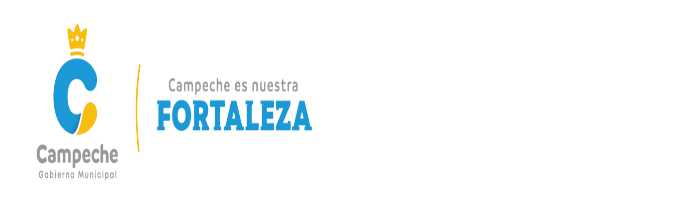 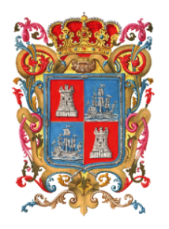 INGENIERO PAUL ALFREDO ARCE ONTIVEROS, SECRETARIO DEL HONORABLE AYUNTAMIENTO DEL MUNICIPIO DE CAMPECHE.CERTIFICA: Con fundamento en lo establecido por los artículos 123 Fracción IV de la Ley Orgánica de los Municipios del Estado de Campeche; 18 fracción IX del Reglamento de la Administración Pública Centralizada y Paramunicipal del Municipio de Campeche; 93 Fracción V del Reglamento Interior del H. Ayuntamiento para el Municipio de Campeche; que el texto inserto en su parte conducente corresponde íntegramente a su original el cual obra en el Libro de Actas de Sesiones de Cabildo, que se celebran durante el periodo constitucional de gobierno del primero de octubre del año dos mil dieciocho al treinta de septiembre del año dos mil veintiuno, relativo al PUNTO  NOVENO del Orden del Día de la VIGÉSIMA QUINTA SESIÓN ORDINARIA, celebrada el día treinta del mes de octubre del año 2020, el cual reproduzco en su parte conducente:IX.- SE SOMETE A CONSIDERACIÓN Y VOTACIÓN DEL CABILDO, EL DICTAMEN QUE EMITE LA  COMISIÓN EDILICIA DE ASUNTOS JURÍDICOS Y REGULARIZACIÓN DE LA TENENCIA DE LA TIERRA, RELATIVO A LA INICIATIVA DEL C. PRESIDENTE MUNICIPAL, ELISEO FERNÁNDEZ MONTÚFAR, PARA APLICAR EL PROGRAMA DE REGULARIZACIÓN DE LA TENENCIA DE LA TIERRA EN LAS COLONIAS: HÉROE DE NACOZARI, LEOVIGILDO GÓMEZ, UNIDAD HABITACIONAL FIDEL VELÁZQUEZ, KANISTÉ, PEÑA, AMPLIACIÓN POLVORÍN, AMPLIACIÓN BELLAVISTA, MORELOS III, UNIDAD HABITACIONAL HÉROES DE CHAPULTEPEC, ELVIA MARÍA, UNIDAD HABITACIONAL KALÁ, CERRO DE LA EMINENCIA, POLVORÍN. AMPLIACIÓN MIGUEL HIDALGO, ERNESTO ZEDILLO, SASCALUM Y CUATRO CAMINOS, DE ESTA CIUDAD; PARA ENAJENAR MEDIANTE COMPRAVENTA FRACCIONES DE TERRENO DE PROPIEDAD MUNICIPAL A FAVOR DE LOS POSESIONARIOS ACTUALES.Presidente: En términos de lo establecido en los artículos 51, 58, 59 y 62 del Reglamento Interior del H. Ayuntamiento para el Municipio de Campeche, se somete el presente asunto a votación económica por lo que sírvanse a manifestarlo levantando su mano derecha.Secretario: De conformidad a lo establecido por el artículo 93 Fracción VIII del Reglamento Interior del H. Ayuntamiento para el Municipio de Campeche, le informo a usted Ciudadano Presidente Municipal, que se emitieron TRECE votos a favor.Presidente: Aprobado por UNANIMIDAD DE VOTOS.PARA TODOS LOS EFECTOS LEGALES CORRESPONDIENTES EXPIDO LA PRESENTE CERTIFICACIÓN EN LA CIUDAD DE SAN FRANCISCO DE CAMPECHE, MUNICIPIO Y ESTADO DE CAMPECHE, SIENDO EL DÍA TREINTA DEL MES DE OCTUBRE DEL AÑO DOS MIL VEINTE.ATENTAMENTE           ING. PAUL ALFREDO ARCE ONTIVEROS.SECRETARIO DEL H. AYUNTAMIENTODEL MUNICIPIO DE CAMPECHE.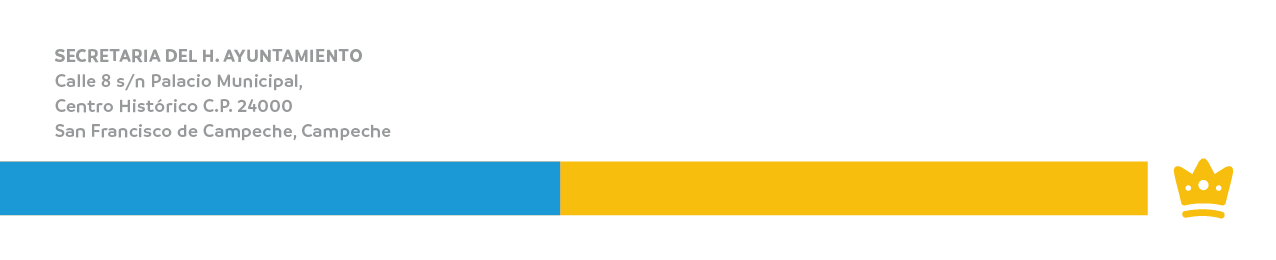                                                                                                                                                                                                                                                                                                                                                                                                                                                                                                                                                                                                                                                                                                                                                                                                                                                                                                                                      1.-NOMBRE:NORA ANGÉLICA CHI MARTÍNEZNORA ANGÉLICA CHI MARTÍNEZNORA ANGÉLICA CHI MARTÍNEZNORA ANGÉLICA CHI MARTÍNEZNORA ANGÉLICA CHI MARTÍNEZNORA ANGÉLICA CHI MARTÍNEZCOLONIA :HÉROE DE NACOZARIHÉROE DE NACOZARIHÉROE DE NACOZARIHÉROE DE NACOZARIHÉROE DE NACOZARIHÉROE DE NACOZARIUBICACIÓN:CALLE 7 DE NOVIEMBRECALLE 7 DE NOVIEMBRECALLE 7 DE NOVIEMBRECALLE 7 DE NOVIEMBRECALLE 7 DE NOVIEMBRECALLE 7 DE NOVIEMBRENÚMERO OFICIAL:NÚMERO OFICIAL:MANZANA: 1LOTE:COLINDANTE CON LOTE 13COLINDANTE CON LOTE 13ALNORESTE      27.70METROS Y COLINDA CONMETROS Y COLINDA CONMETROS Y COLINDA CONLOTE 12LOTE 12ALSUROESTE    27.25METROS Y COLINDA CONMETROS Y COLINDA CONMETROS Y COLINDA CONLOTE 14LOTE 14ALNOROESTE   11.50     METROS Y COLINDA CONMETROS Y COLINDA CONMETROS Y COLINDA CONLOTE 13LOTE 13ALSURESTE       11.00        METROS Y COLINDA CONMETROS Y COLINDA CONMETROS Y COLINDA CONCANAL DE DESAGUECANAL DE DESAGUETOTAL DE EXTENSIÓN DEL LOTE:TOTAL DE EXTENSIÓN DEL LOTE:TOTAL DE EXTENSIÓN DEL LOTE:TOTAL DE EXTENSIÓN DEL LOTE:307.58M2M2VALOR CATASTRAL POR M2:VALOR CATASTRAL POR M2:VALOR CATASTRAL POR M2:VALOR CATASTRAL POR M2:$90.00VALOR CATASTRAL DEL LOTEVALOR CATASTRAL DEL LOTEVALOR CATASTRAL DEL LOTEVALOR CATASTRAL DEL LOTE$27,682.00VALOR COMERCIAL POR M2.VALOR COMERCIAL POR M2.VALOR COMERCIAL POR M2.VALOR COMERCIAL POR M2.$180.00VALOR COMERCIAL DEL LOTEVALOR COMERCIAL DEL LOTEVALOR COMERCIAL DEL LOTEVALOR COMERCIAL DEL LOTE$55,364.40   2.-NOMBRE:EDDY ALBERTO PALACIO TORRESEDDY ALBERTO PALACIO TORRESEDDY ALBERTO PALACIO TORRESEDDY ALBERTO PALACIO TORRESEDDY ALBERTO PALACIO TORRESEDDY ALBERTO PALACIO TORRESCOLONIA:LEOVIGILDO GÓMEZLEOVIGILDO GÓMEZLEOVIGILDO GÓMEZLEOVIGILDO GÓMEZLEOVIGILDO GÓMEZLEOVIGILDO GÓMEZUBICACIÓN:CALLE JERICÓ POR CALLE SINAÍCALLE JERICÓ POR CALLE SINAÍCALLE JERICÓ POR CALLE SINAÍCALLE JERICÓ POR CALLE SINAÍCALLE JERICÓ POR CALLE SINAÍCALLE JERICÓ POR CALLE SINAÍNÚMERO OFICIAL:NÚMERO OFICIAL:MANZANA:        36LOTE:1919ALNORTE         8.10METROS Y COLINDA CON      CALLE  JERICÓALSUR              8.10METROS Y COLINDA CONLOTE 20ALESTE            20.00METROS Y COLINDA CONCALLE  SINAÍALOESTE         20.00METROS Y COLINDA CONLOTE 18TOTAL DE EXTENSIÓN DEL LOTE:162.00M2VALOR CATASTRAL POR M2:$90.00VALOR CATASTRAL DEL LOTE$14,580.00VALOR COMERCIAL POR M2.$180.00                                                                                                                                                                                                                                                                                                                                                                                                                                                                                                                                                                                                                                                                                                                                                                                                                                                                                                                                                                                                                                                                                                                                                                                                                                                                                                                                                                                                                                                                                                                                                                                            VALOR COMERCIAL DEL LOTE$29,160.003.-NOMBRE:DIONY DEL ROSARIO GONZÁLEZ JIMÉNEZDIONY DEL ROSARIO GONZÁLEZ JIMÉNEZDIONY DEL ROSARIO GONZÁLEZ JIMÉNEZDIONY DEL ROSARIO GONZÁLEZ JIMÉNEZDIONY DEL ROSARIO GONZÁLEZ JIMÉNEZDIONY DEL ROSARIO GONZÁLEZ JIMÉNEZCOLONIA:UNIDAD HABITACIONAL FIDEL VELÁZQUEZUNIDAD HABITACIONAL FIDEL VELÁZQUEZUNIDAD HABITACIONAL FIDEL VELÁZQUEZUNIDAD HABITACIONAL FIDEL VELÁZQUEZUNIDAD HABITACIONAL FIDEL VELÁZQUEZUNIDAD HABITACIONAL FIDEL VELÁZQUEZUBICACIÓN:CALLE OAXACACALLE OAXACACALLE OAXACACALLE OAXACACALLE OAXACACALLE OAXACANÚMERO OFICIAL:MANZANA:        26LOTE:          95ALNOROESTE     4.40METROS Y COLINDA CONMETROS Y COLINDA CONMETROS Y COLINDA CONPROPIEDAD  MUNICIPALPROPIEDAD  MUNICIPALALSURESTE         4.40METROS Y COLINDA CONMETROS Y COLINDA CONMETROS Y COLINDA CONCALLE  OAXACACALLE  OAXACAALNORESTE        7.00METROS Y COLINDA CONMETROS Y COLINDA CONMETROS Y COLINDA CONLOTE  95LOTE  95ALSUROESTE      7.00METROS Y COLINDA CONMETROS Y COLINDA CONMETROS Y COLINDA CONAV.  SOLIDARIDADAV.  SOLIDARIDADTOTAL DE EXTENSIÓN DEL LOTE:TOTAL DE EXTENSIÓN DEL LOTE:TOTAL DE EXTENSIÓN DEL LOTE:TOTAL DE EXTENSIÓN DEL LOTE:30.80M2M2VALOR CATASTRAL POR M2:VALOR CATASTRAL POR M2:VALOR CATASTRAL POR M2:VALOR CATASTRAL POR M2:$449.00VALOR CATASTRAL DEL LOTEVALOR CATASTRAL DEL LOTEVALOR CATASTRAL DEL LOTEVALOR CATASTRAL DEL LOTE$13,829.20VALOR COMERCIAL POR M2.VALOR COMERCIAL POR M2.VALOR COMERCIAL POR M2.VALOR COMERCIAL POR M2.$898.00VALOR COMERCIAL DEL LOTEVALOR COMERCIAL DEL LOTEVALOR COMERCIAL DEL LOTEVALOR COMERCIAL DEL LOTE$27,658.404.-NOMBRE:4.-NOMBRE:WILFRIDO  EFRAÍN  CRISANTY  FERNÁNDEZWILFRIDO  EFRAÍN  CRISANTY  FERNÁNDEZWILFRIDO  EFRAÍN  CRISANTY  FERNÁNDEZWILFRIDO  EFRAÍN  CRISANTY  FERNÁNDEZCOLONIA:COLONIA:KANISTÉKANISTÉKANISTÉKANISTÉUBICACIÓN:UBICACIÓN:CALLE 20CALLE 20CALLE 20CALLE 20NÚMERO OFICIAL:MANZANA: 41LOTE:23TOTAL DE EXTENSIÓN DEL LOTE:265.76M2VALOR CATASTRAL POR M2:$90.00VALOR CATASTRAL DEL LOTE$23,918.40VALOR COMERCIAL POR M2.$180.00VALOR COMERCIAL DEL LOTE$47,836.805.-NOMBRE:MARÍA CANDELARIA TUN SANSORESMARÍA CANDELARIA TUN SANSORESMARÍA CANDELARIA TUN SANSORESMARÍA CANDELARIA TUN SANSORESMARÍA CANDELARIA TUN SANSORESMARÍA CANDELARIA TUN SANSORESMARÍA CANDELARIA TUN SANSORESCOLONIA:PEÑAPEÑAPEÑAPEÑAPEÑAPEÑAPEÑAUBICACIÓN:CALLE PEÑACALLE PEÑACALLE PEÑACALLE PEÑACALLE PEÑACALLE PEÑACALLE PEÑANÚMERO OFICIAL:NÚMERO OFICIAL:MANZANA:     10LOTE:  1TOTAL DE EXTENSIÓN DEL LOTE:61.84M2VALOR CATASTRAL POR M2:$90.00VALOR CATASTRAL DEL LOTE$5,565.60VALOR COMERCIAL POR M2.$180.00VALOR COMERCIAL DEL LOTE$11,131.206.-NOMBRE:CATALINA NERI PEDRAZACATALINA NERI PEDRAZACATALINA NERI PEDRAZACATALINA NERI PEDRAZACATALINA NERI PEDRAZACOLONIA:AMPLIACIÓN POLVORÍNAMPLIACIÓN POLVORÍNAMPLIACIÓN POLVORÍNAMPLIACIÓN POLVORÍNAMPLIACIÓN POLVORÍNUBICACIÓN:CALLE NIÑO ARTILLEROCALLE NIÑO ARTILLEROCALLE NIÑO ARTILLEROCALLE NIÑO ARTILLEROCALLE NIÑO ARTILLERONÚMERO OFICIAL:MANZANA:       6LOTE:EXCEDENTE DEL LOTE 38EXCEDENTE DEL LOTE 38TOTAL DE EXTENSIÓN DEL LOTE:155.61M2VALOR CATASTRAL POR M2:$90.00VALOR CATASTRAL DEL LOTE$14,004.90VALOR COMERCIAL POR M2.$180.00VALOR COMERCIAL DEL LOTE$28,009.807.-NOMBRE:MARÍA DE LOS ÁNGELES RODRÍGUEZ ESPINOSAMARÍA DE LOS ÁNGELES RODRÍGUEZ ESPINOSAMARÍA DE LOS ÁNGELES RODRÍGUEZ ESPINOSAMARÍA DE LOS ÁNGELES RODRÍGUEZ ESPINOSAMARÍA DE LOS ÁNGELES RODRÍGUEZ ESPINOSAMARÍA DE LOS ÁNGELES RODRÍGUEZ ESPINOSACOLONIA:AMPLIACIÓN BELLAVISTAAMPLIACIÓN BELLAVISTAAMPLIACIÓN BELLAVISTAAMPLIACIÓN BELLAVISTAAMPLIACIÓN BELLAVISTAAMPLIACIÓN BELLAVISTAUBICACIÓN:CALLE CARLOS SANSORES PÉREZ POR CALLE 12-BCALLE CARLOS SANSORES PÉREZ POR CALLE 12-BCALLE CARLOS SANSORES PÉREZ POR CALLE 12-BCALLE CARLOS SANSORES PÉREZ POR CALLE 12-BCALLE CARLOS SANSORES PÉREZ POR CALLE 12-BCALLE CARLOS SANSORES PÉREZ POR CALLE 12-BNÚMERO OFICIAL:MANZANA:     14LOTE:     1TOTAL DE EXTENSIÓN DEL LOTE:92.47M2VALOR CATASTRAL POR M2:90.00VALOR CATASTRAL DEL LOTE$8,322.30VALOR COMERCIAL POR M2.$180.00VALOR COMERCIAL DEL LOTE$16,644.608.- NOMBRE:ROGELIO OCTAVIO MAGAÑA GONZÁLEZ ROGELIO OCTAVIO MAGAÑA GONZÁLEZ ROGELIO OCTAVIO MAGAÑA GONZÁLEZ ROGELIO OCTAVIO MAGAÑA GONZÁLEZ ROGELIO OCTAVIO MAGAÑA GONZÁLEZ ROGELIO OCTAVIO MAGAÑA GONZÁLEZ ROGELIO OCTAVIO MAGAÑA GONZÁLEZ COLONIA:MORELOS IIIMORELOS IIIMORELOS IIIMORELOS IIIMORELOS IIIMORELOS IIIMORELOS IIIUBICACIÓN:CALLE REFORMACALLE REFORMACALLE REFORMACALLE REFORMACALLE REFORMACALLE REFORMACALLE REFORMANÚMERO OFICIAL:NÚMERO OFICIAL:MANZANA:       1 LOTE:   EXCEDENTE DEL LOTE 2TOTAL DE EXTENSIÓN DEL LOTE:37.47M2VALOR CATASTRAL POR M2:$90.00VALOR CATASTRAL DEL LOTE$3,372.30VALOR COMERCIAL POR M2.$180.00VALOR COMERCIAL DEL LOTE$6,744.609.- NOMBRE:DARIANA GUADALUPE CU URIBEDARIANA GUADALUPE CU URIBEDARIANA GUADALUPE CU URIBEDARIANA GUADALUPE CU URIBEDARIANA GUADALUPE CU URIBEDARIANA GUADALUPE CU URIBECOLONIA:UNIDAD HABITACIONAL  HÉROES DE CHAPULTEPECUNIDAD HABITACIONAL  HÉROES DE CHAPULTEPECUNIDAD HABITACIONAL  HÉROES DE CHAPULTEPECUNIDAD HABITACIONAL  HÉROES DE CHAPULTEPECUNIDAD HABITACIONAL  HÉROES DE CHAPULTEPECUNIDAD HABITACIONAL  HÉROES DE CHAPULTEPECUBICACIÓN:AVENIDA MONTES DE OCA AVENIDA MONTES DE OCA AVENIDA MONTES DE OCA AVENIDA MONTES DE OCA AVENIDA MONTES DE OCA AVENIDA MONTES DE OCA NÚMERO OFICIAL:NÚMERO OFICIAL:MANZANA: 6LOTE: FRENTE DEL LOTE “A” FRENTE DEL LOTE “A”TOTAL DE EXTENSIÓN DEL LOTE:118.95M2VALOR CATASTRAL POR M2:$674.00VALOR CATASTRAL DEL LOTE$80,172.30VALOR COMERCIAL POR M2.$1,348.00VALOR COMERCIAL DEL LOTE$160,344.6010.-NOMBRE:JOHANA JAEL MATÚ NEGRÓNJOHANA JAEL MATÚ NEGRÓNJOHANA JAEL MATÚ NEGRÓNJOHANA JAEL MATÚ NEGRÓNJOHANA JAEL MATÚ NEGRÓNJOHANA JAEL MATÚ NEGRÓNJOHANA JAEL MATÚ NEGRÓNCOLONIA:ELVIA MARÍAELVIA MARÍAELVIA MARÍAELVIA MARÍAELVIA MARÍAELVIA MARÍAELVIA MARÍAUBICACIÓN:PRIVADA DE LA 2PRIVADA DE LA 2PRIVADA DE LA 2PRIVADA DE LA 2PRIVADA DE LA 2PRIVADA DE LA 2PRIVADA DE LA 2NÚMERO OFICIAL:NÚMERO OFICIAL:MANZANA:      13 LOTE:    10    TOTAL DE EXTENSIÓN DEL LOTE:88.46M2VALOR CATASTRAL POR M2:$90.00VALOR CATASTRAL DEL LOTE$7,961.40VALOR COMERCIAL POR M2.$180.00VALOR COMERCIAL DEL LOTE$15,922.8011.-NOMBRE:11.-NOMBRE:DIANA EVELIN ROMERO PUGADIANA EVELIN ROMERO PUGADIANA EVELIN ROMERO PUGADIANA EVELIN ROMERO PUGACOLONIA:COLONIA:CERRO DE LA EMINENCIACERRO DE LA EMINENCIACERRO DE LA EMINENCIACERRO DE LA EMINENCIAUBICACIÓN:UBICACIÓN:AVENIDA LUIS DONALDO COLOSIOAVENIDA LUIS DONALDO COLOSIOAVENIDA LUIS DONALDO COLOSIOAVENIDA LUIS DONALDO COLOSIONÚMERO OFICIAL:MANZANA:S/NLOTE:      S/NTOTAL DE EXTENSIÓN DEL LOTE:109.19M2VALOR CATASTRAL POR M2:$90.00VALOR CATASTRAL DEL LOTE$9,827.10VALOR COMERCIAL POR M2.$180.00VALOR COMERCIAL DEL LOTE$19,654.2012.-NOMBRE:12.-NOMBRE:EDELFIDIA MANZANILLA TECEDELFIDIA MANZANILLA TECEDELFIDIA MANZANILLA TECEDELFIDIA MANZANILLA TECCOLONIA:COLONIA:POLVORÍNPOLVORÍNPOLVORÍNPOLVORÍNUBICACIÓN:UBICACIÓN:CALLE ECUADOR CALLE ECUADOR CALLE ECUADOR CALLE ECUADOR NÚMERO OFICIAL:MANZANA:       S/NLOTE:S/NTOTAL DE EXTENSIÓN DEL LOTE:90.88M2VALOR CATASTRAL POR M2:$90.00VALOR CATASTRAL DEL LOTE$8,179.20VALOR COMERCIAL POR M2.$180.00VALOR COMERCIAL DEL LOTE$16,358.4013.-NOMBRE:13.-NOMBRE:JORGE CE CENTENOJORGE CE CENTENOJORGE CE CENTENOJORGE CE CENTENOCOLONIA:COLONIA:AMPLIACIÓN MIGUEL HIDALGOAMPLIACIÓN MIGUEL HIDALGOAMPLIACIÓN MIGUEL HIDALGOAMPLIACIÓN MIGUEL HIDALGOUBICACIÓN:UBICACIÓN:ANDADOR AMÉRICAANDADOR AMÉRICAANDADOR AMÉRICAANDADOR AMÉRICANÚMERO OFICIAL:MANZANA:       27LOTE:21ALNORTE     7.40METROS LINEALES Y  COLINDA CONLOTE 1ALSUR          7.20  METROS LINEALES Y  COLINDA CONLOTE 11ALESTE       11.85METROS LINEALES Y  COLINDA CONANDADOR AMÉRICAALOESTE    12.80METROS LINEALES Y  COLINDA CONLOTE 2TOTAL DE EXTENSIÓN DEL LOTE:89.97M2VALOR CATASTRAL POR M2:$90.00VALOR CATASTRAL DEL LOTE$8,097.30VALOR COMERCIAL POR M2.$180.00VALOR COMERCIAL DEL LOTE$16,194.6014.-NOMBRE:CHRISTIAN GIOVANI SANTOS BAUTISTACHRISTIAN GIOVANI SANTOS BAUTISTACHRISTIAN GIOVANI SANTOS BAUTISTACHRISTIAN GIOVANI SANTOS BAUTISTACHRISTIAN GIOVANI SANTOS BAUTISTACHRISTIAN GIOVANI SANTOS BAUTISTACOLONIA:ERNESTO ZEDILLOERNESTO ZEDILLOERNESTO ZEDILLOERNESTO ZEDILLOERNESTO ZEDILLOERNESTO ZEDILLOUBICACIÓN:CALLE LIMONARESCALLE LIMONARESCALLE LIMONARESCALLE LIMONARESCALLE LIMONARESCALLE LIMONARESNÚMERO OFICIAL:NÚMERO OFICIAL:MANZANA:       6LOTE:     S/N     S/NTOTAL DE EXTENSIÓN DEL LOTE:68.40M2VALOR CATASTRAL POR M2:$90.00VALOR CATASTRAL DEL LOTE$6,156.00VALOR COMERCIAL POR M2.$180.00VALOR COMERCIAL DEL LOTE$12,312.0015.-NOMBRE:15.-NOMBRE:JUAN CARLOS SALAZAR SOBERANISJUAN CARLOS SALAZAR SOBERANISJUAN CARLOS SALAZAR SOBERANISJUAN CARLOS SALAZAR SOBERANISCOLONIA:COLONIA:SASCALUMSASCALUMSASCALUMSASCALUMUBICACIÓN:UBICACIÓN:CALLE SANTA ROSA CALLE SANTA ROSA CALLE SANTA ROSA CALLE SANTA ROSA NÚMERO OFICIAL:MANZANA:       22LOTE:      S/NTOTAL DE EXTENSIÓN DEL LOTE:96.14M2VALOR CATASTRAL POR M2:$90.00VALOR CATASTRAL DEL LOTE$8,652.60VALOR COMERCIAL POR M2.$180.00VALOR COMERCIAL DEL LOTE$17,305.2016.-NOMBRE:LORENZO JAVIER REYES HERNÁNDEZLORENZO JAVIER REYES HERNÁNDEZLORENZO JAVIER REYES HERNÁNDEZLORENZO JAVIER REYES HERNÁNDEZLORENZO JAVIER REYES HERNÁNDEZLORENZO JAVIER REYES HERNÁNDEZCOLONIA:CUATRO CAMINOSCUATRO CAMINOSCUATRO CAMINOSCUATRO CAMINOSCUATRO CAMINOSCUATRO CAMINOSUBICACIÓN:UBICADO AL FONDO DEL LOTE 31 CUATRO CAMINOSUBICADO AL FONDO DEL LOTE 31 CUATRO CAMINOSUBICADO AL FONDO DEL LOTE 31 CUATRO CAMINOSUBICADO AL FONDO DEL LOTE 31 CUATRO CAMINOSUBICADO AL FONDO DEL LOTE 31 CUATRO CAMINOSUBICADO AL FONDO DEL LOTE 31 CUATRO CAMINOSNÚMERO OFICIAL:NÚMERO OFICIAL:MANZANA:       1LOTE: (AL FONDO) DEL LOTE 31 (AL FONDO) DEL LOTE 31TOTAL DE EXTENSIÓN DEL LOTE:125.76M2VALOR CATASTRAL POR M2:$90.00VALOR CATASTRAL DEL LOTE$11,318.40VALOR COMERCIAL POR M2.$180.00VALOR COMERCIAL DEL LOTE$22,636.8017.-NOMBRE:ASAEL GUTIÉRREZ TREJOASAEL GUTIÉRREZ TREJOASAEL GUTIÉRREZ TREJOASAEL GUTIÉRREZ TREJOASAEL GUTIÉRREZ TREJOASAEL GUTIÉRREZ TREJOCOLONIA:UNIDAD HABITACIONAL KALÁUNIDAD HABITACIONAL KALÁUNIDAD HABITACIONAL KALÁUNIDAD HABITACIONAL KALÁUNIDAD HABITACIONAL KALÁUNIDAD HABITACIONAL KALÁUBICACIÓN:CALLE KABAHCALLE KABAHCALLE KABAHCALLE KABAHCALLE KABAHCALLE KABAHNÚMERO OFICIAL:NÚMERO OFICIAL:MANZANA:          1LOTE: AL FONDO DEL LOTE 3 AL FONDO DEL LOTE 3TOTAL DE EXTENSIÓN DEL LOTE:121.50M2VALOR CATASTRAL POR M2:$449.00VALOR CATASTRAL DEL LOTE$54,553.50VALOR COMERCIAL POR M2.$898.00VALOR COMERCIAL DEL LOTE$109,107.00“2020, Año de Leona Vicario, Benemérita Madre de la Patria”